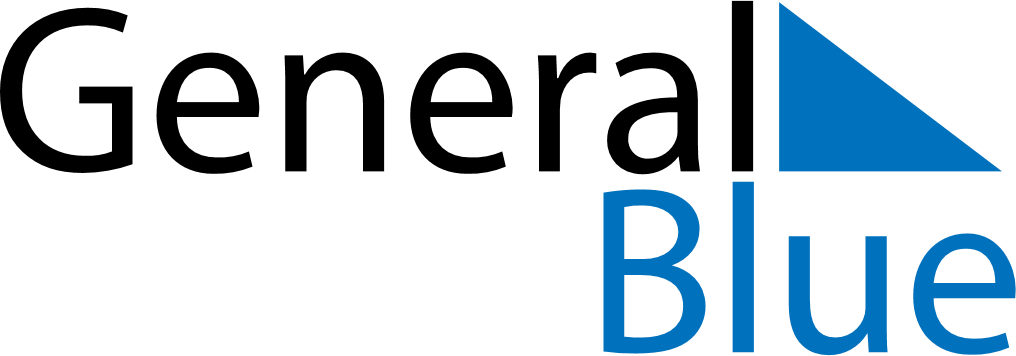 Weekly Meal Tracker August 31, 2020 - September 6, 2020Weekly Meal Tracker August 31, 2020 - September 6, 2020Weekly Meal Tracker August 31, 2020 - September 6, 2020Weekly Meal Tracker August 31, 2020 - September 6, 2020Weekly Meal Tracker August 31, 2020 - September 6, 2020Weekly Meal Tracker August 31, 2020 - September 6, 2020MondayAug 31TuesdaySep 01TuesdaySep 01WednesdaySep 02ThursdaySep 03FridaySep 04SaturdaySep 05SundaySep 06BreakfastLunchDinner